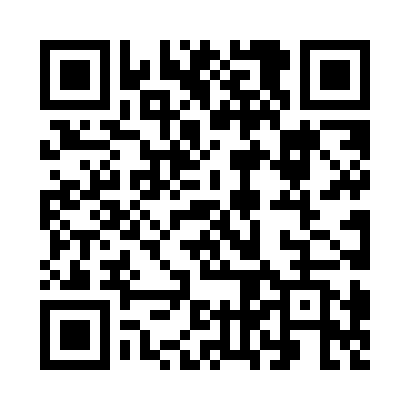 Prayer times for Ilonatelep, HungaryWed 1 May 2024 - Fri 31 May 2024High Latitude Method: Midnight RulePrayer Calculation Method: Muslim World LeagueAsar Calculation Method: HanafiPrayer times provided by https://www.salahtimes.comDateDayFajrSunriseDhuhrAsrMaghribIsha1Wed3:085:1512:295:327:449:432Thu3:055:1312:295:337:469:453Fri3:035:1212:295:347:479:474Sat3:005:1012:295:357:489:505Sun2:585:0912:295:357:509:526Mon2:555:0712:295:367:519:547Tue2:535:0612:295:377:529:568Wed2:505:0412:295:387:549:599Thu2:475:0312:295:397:5510:0110Fri2:455:0112:295:397:5610:0311Sat2:425:0012:295:407:5810:0612Sun2:404:5912:295:417:5910:0813Mon2:374:5712:295:428:0010:1014Tue2:354:5612:295:428:0210:1315Wed2:324:5512:295:438:0310:1516Thu2:304:5412:295:448:0410:1717Fri2:274:5212:295:458:0510:2018Sat2:254:5112:295:458:0710:2219Sun2:224:5012:295:468:0810:2420Mon2:204:4912:295:478:0910:2721Tue2:184:4812:295:478:1010:2922Wed2:154:4712:295:488:1110:3123Thu2:134:4612:295:498:1210:3324Fri2:104:4512:295:498:1410:3625Sat2:084:4412:295:508:1510:3826Sun2:064:4312:295:518:1610:4027Mon2:034:4312:295:518:1710:4228Tue2:014:4212:305:528:1810:4429Wed1:594:4112:305:538:1910:4730Thu1:574:4012:305:538:2010:4931Fri1:554:4012:305:548:2110:51